Характеристика инфраструктуры ДОУМуниципальное казенное дошкольное образовательное учреждение «Детский сад с. Башлыкент» Заведующий – Арсланбекова Перихан  ЗугумовнаАдрес: Каякентский район с. Башлыкент, ул. Ленина, 17.Тел: 89094848775В ближайшем окружении здание ДЮСШ  и жилые домаЗдание муниципального дошкольного образовательного учреждения построено по типовому проекту и введено в эксплуатацию в 1971 году. Детский сад рассчитан на 6 групп. Функционирует 4 группы. Имеются дополнительно: музыкальный зал, медицинский кабинет, методический кабинет, логопункт, кабинет психолога, кабинет заведующего, групповые комнаты, спальни, кабинет по административно-хозяйственной части ,   пищеблок,  прачечная. Участок озеленен, имеется игровые площадки, беседки, игровой инвентарь, спортивный инвентарь.Режим работы МКДОУ «Детский сад с. Башлыкент» с 07:30 до 17:30 часовПребывание детей с 07:30 по 17:30 шестидневной рабочей недели.Учреждение регулирует свою деятельность в соответствии с:- декларацией прав ребенка;- конвенцией;- Конституцией РФ;-Законом об образовании;- Типовом положении;- Законом о « Санитарно-эпидемиологическом здоровье».Детский сад имеет:- Устав;-Правила внутреннего трудового распорядка;-Лицензию;                                                                                                                                                                                                                                                                   - Коллективный договор;-Свидетельство о регистрации;-Должностные инструкции; -Штатное расписание;-Книги приказов- Локальные акты.НаполняемостьМКДОУ рассчитано:На 100 мест (4групп). В настоящее время работает 4 группы .2 младшая группа (А)-202 младшая группа (Б)-25Средняя группа -27Старшая группа-28Списочный состав 100  детейДошкольное образовательное учреждение  МКДОУ «Детский сад с. Башлыкент» в соответствии с Типовым положением о дошкольном образовательном учреждении отнесено к виду “Детский сад”. По свидетельству о государственной аккредитации является детским садом второй категорииМКДОУ «Детский сад  с. Башлыкент» является звеном муниципальной системы образования Каякентского района, обеспечивающим помощь семье в воспитании детей дошкольного возраста, охране и укреплении их физического и психического здоровья, развития индивидуальных особенностей и необходимой коррекции их развитияПедагогическую деятельность осуществляет 10 педагогов:Все педагоги регулярно проходят аттестацию 1- высшей квалификационной категории8- первой квалификационной категории1- соответствиеЗа период 2017/18г. методическая работа велась согласно перспективному плану. Проведено 3 педагогических совета, 6 методических,3 производственных собрания, 1 общее родительских собрания,3 родительских собраний по группамСилами сотрудников МКДОУ создается атмосфера гуманного и доброжелательного отношения ко всем воспитанникамВ группах  оформлены все необходимые  игровые центры  и уголки обновлен игровой и методический материал, облагораживается участок детского садаОсновное направление работы МКДОУ «Детский  сад с. Башлыкент» - комплексный подход к выполнению программы «От рождения до школы» под  ред.  Н.Е.Вераксы, Т.С.Комаровой, М.А. Васильевой.  а именно:.воспитание гармонически развитой личности. совершенствование работы по оздоровлению детей с использованием традиционных и нетрадиционных методик.формирование нравственных качеств личности ребёнка  через познание окружающего  мира; .создание  благоприятных условий для полноценного пребывания ребёнком в дошкольном учреждении;. совершенствование педагогических форм и методов обучения;. создание благоприятных условий для полноценного пребывания ребёнком в дошкольном учреждении;. всестороннее развитие психических и физических качеств в соответствии с возрастными  и  индивидуальными особенностями; .формирование  основ базовой культуры личности;.подготовка ребёнка в жизнь в современном обществе;.взаимодействие с семьёй для обеспечения полноценного развития  ребёнка.Согласно программе оформлены все необходимые  игровые центры  и уголки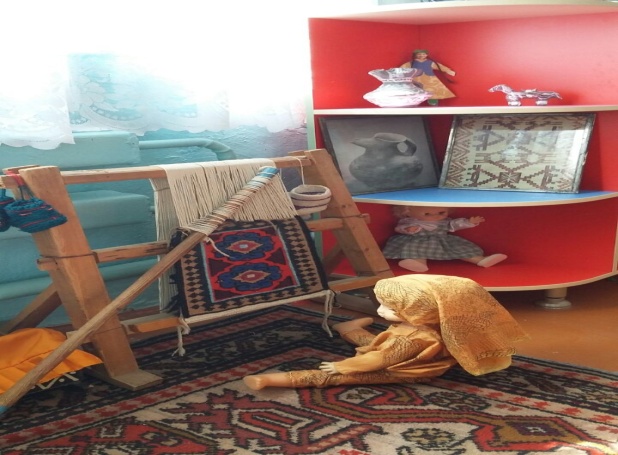 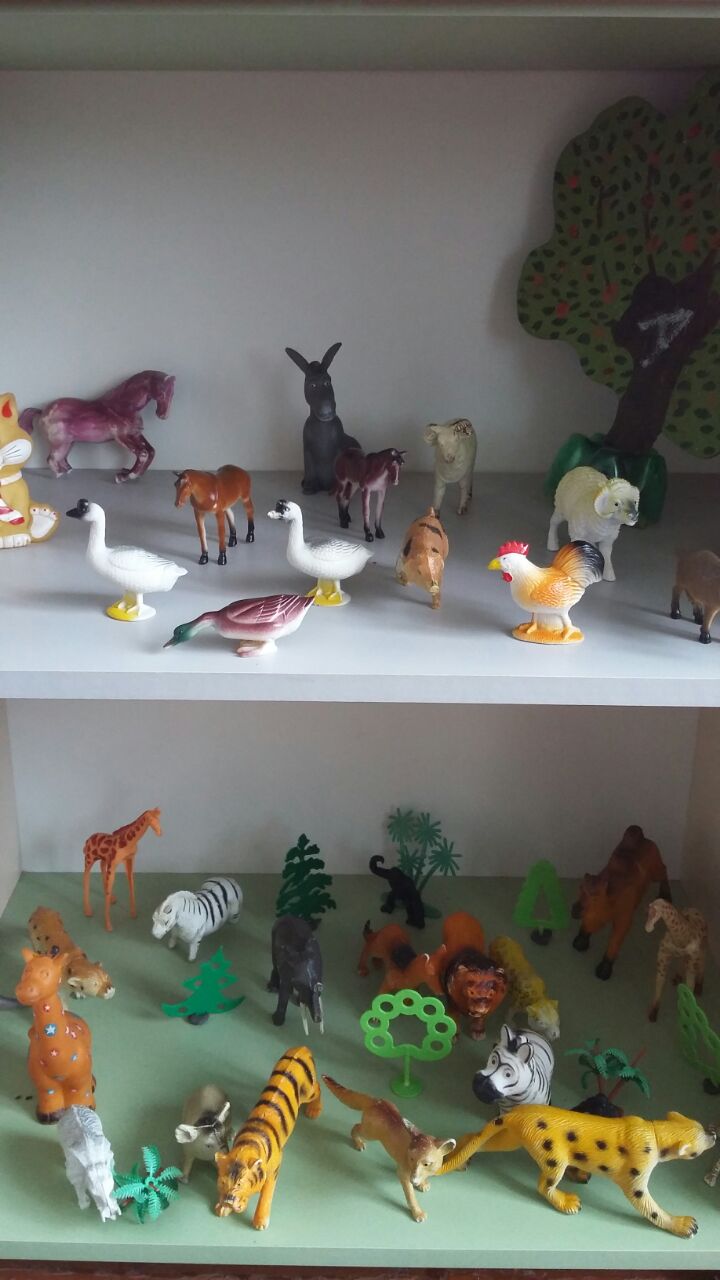 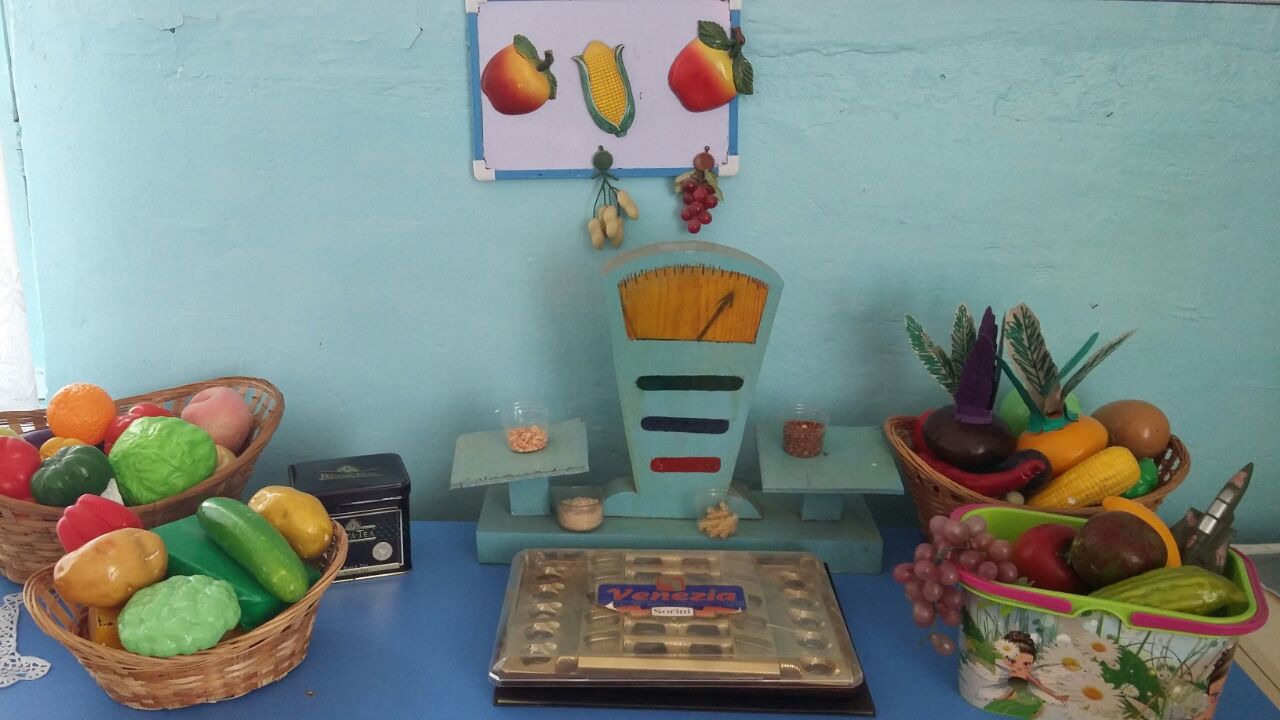 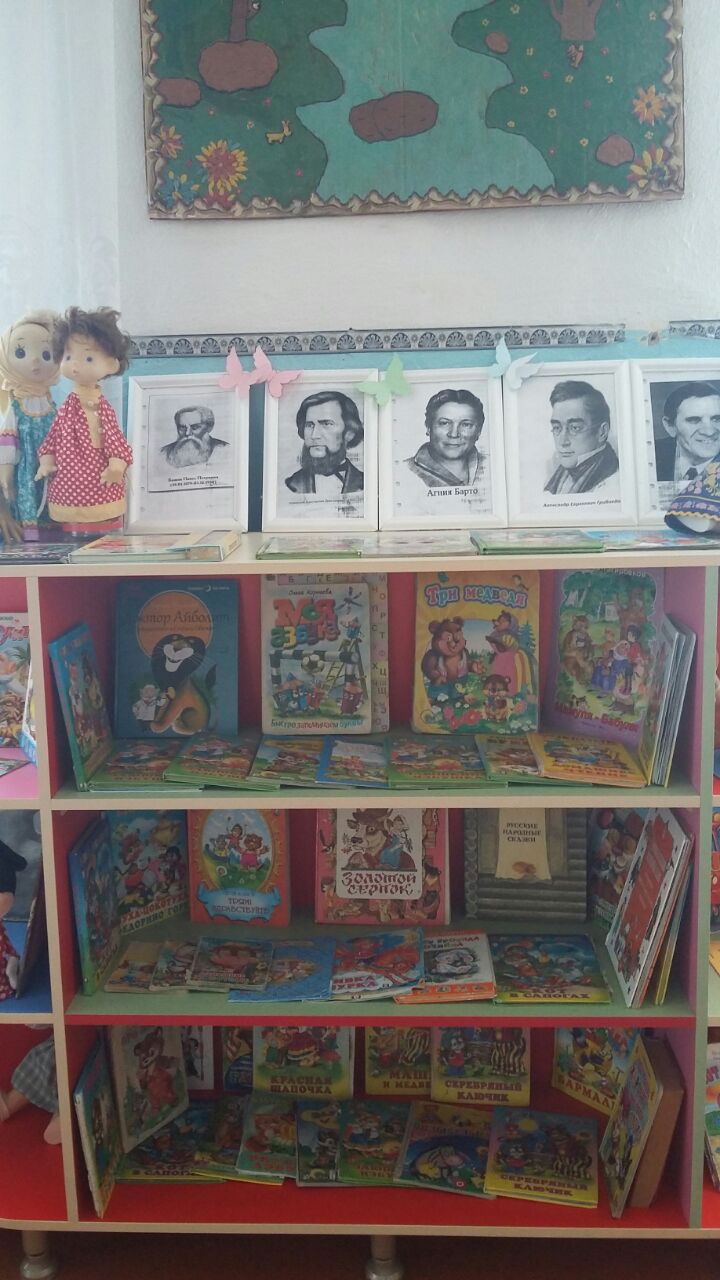 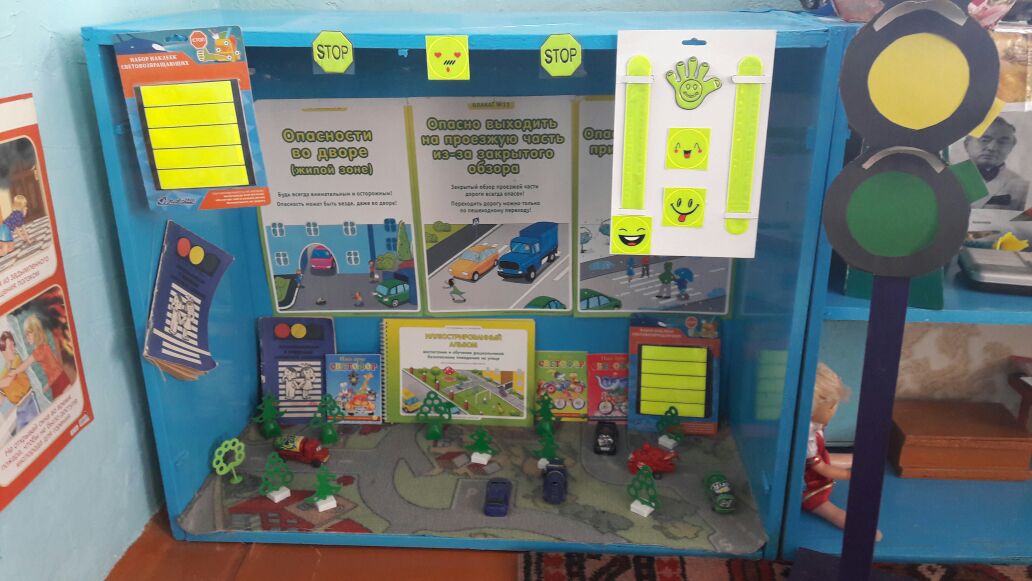 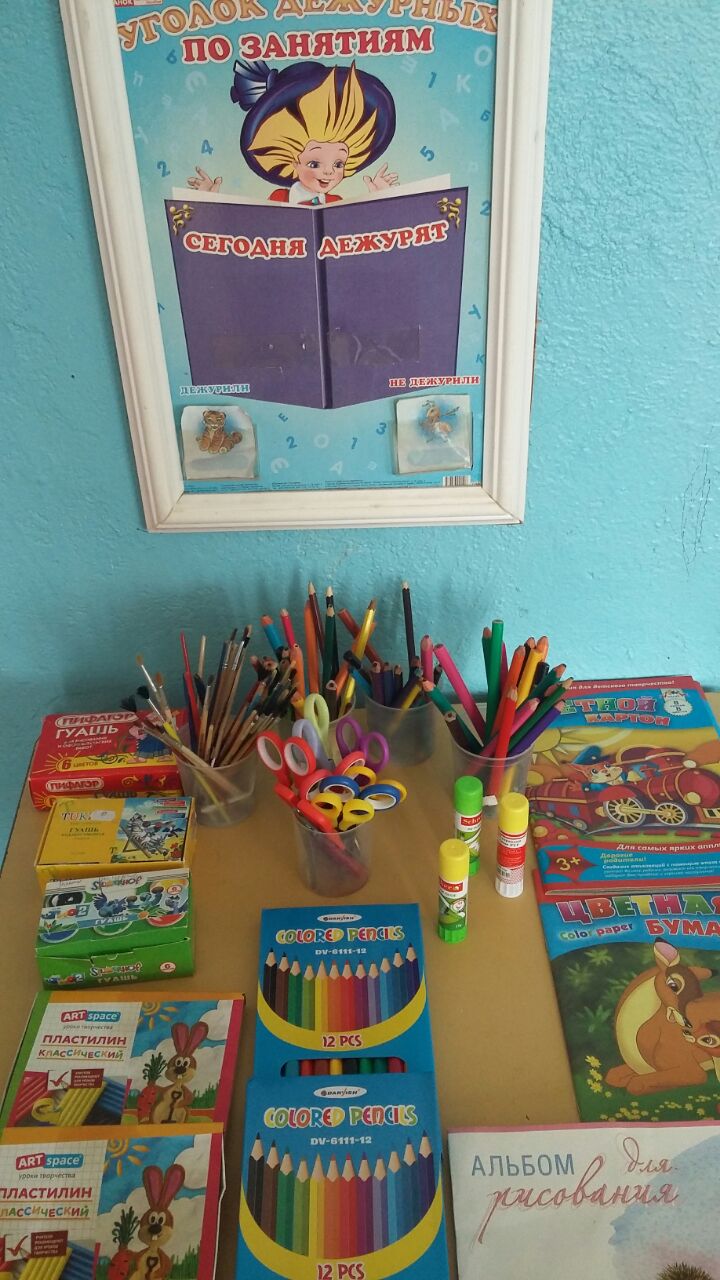 Основными формами организации работы с детьми являются..занятие.игры.прогулки.экскурсии.наблюдения.художественно-продуктивная деятельность. Важнейшими направлениями методической работы являются:. оказание методической помощи педагогам в поисках эффективных методов работы с детьми;. подбор новых технологий, совершенствующих уровень;. обобщение, распространение  передового опыта  педагогов МКДОУ..совершенствование педагогического мастерства;Работа коллектива строится на основе  концепции дошкольного воспитания.Главной задачей развития коллектив МКДОУ считает:« Личностно-ориентированный подход в воспитании и обучении детей через игру, как важное средство воспитания в психологическом развитии»Ключевые позиции состоят в следующем:.охрана и укрепление здоровья детей..гуманизм целей и принципов образовательной работы с детьми;создание благоприятных условий для работы коллектива и жизни детей.Годовые планы  воспитательно-образовательной работы МКДОУ составляются на основе  диагностики выполнения программы  каждой группы, наблюдений педагогического процесса, анализа развития детей.Одним из основных направлений деятельности МКДОУ является охрана и укрепление здоровья детей.Медико - педагогическим персоналом  сада определены основные направления воспитательно-образовательной работы с детьми:. оценка здоровья ребёнка при постоянном и ежедневном контроле  состояния здоровья      ( составления здоровья детей, ведение фильтровых журналов, совместные обходы групп медсестрой, воспитателем и заведующей). помощь, педагогическая поддержка в период адаптации ребёнка в условиях ДОУ.обеспечение комфортной обстановки и эмоционального  благополучия ребёнка. . воспитание у дошкольников потребности к здоровому образу жизни. поиск новых эффективных форм взаимодействия с  родителями по вопросам закаливания и охраны  здоровья детей.Но, несмотря на положительные моменты, в работе коллектива имеются недостатки:-МКДОУ испытывает трудности материально технического оснащения- недостаток медицинского оборудования  и  спортивного инвентаря, требует  обновления оборудование в   групповых комнатах, оборудование площадки. Воспитатели регулярно проводят экскурсии на социально значимые места: библиотека, музей,  амбулатория, почта и др.В детском саду была оформлена выставка: «Мой край родной», «Я и моя семья», «Осенние дары» , «Милые барышни» и др.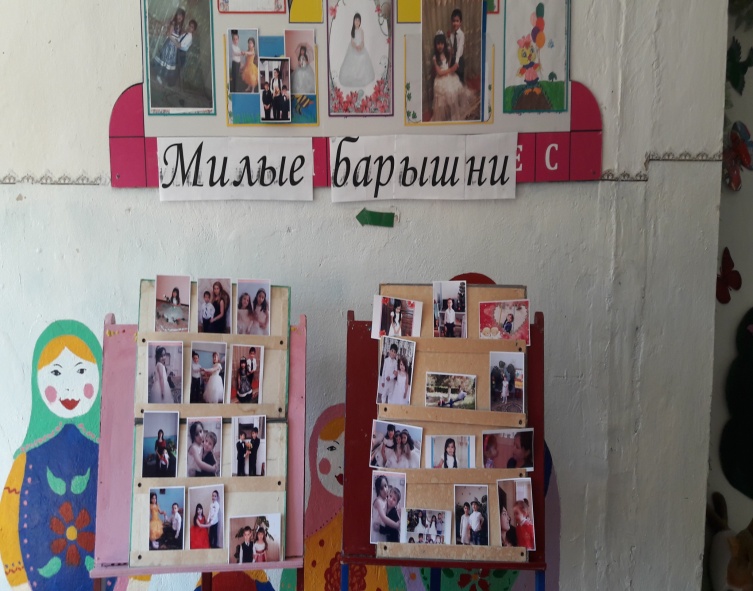 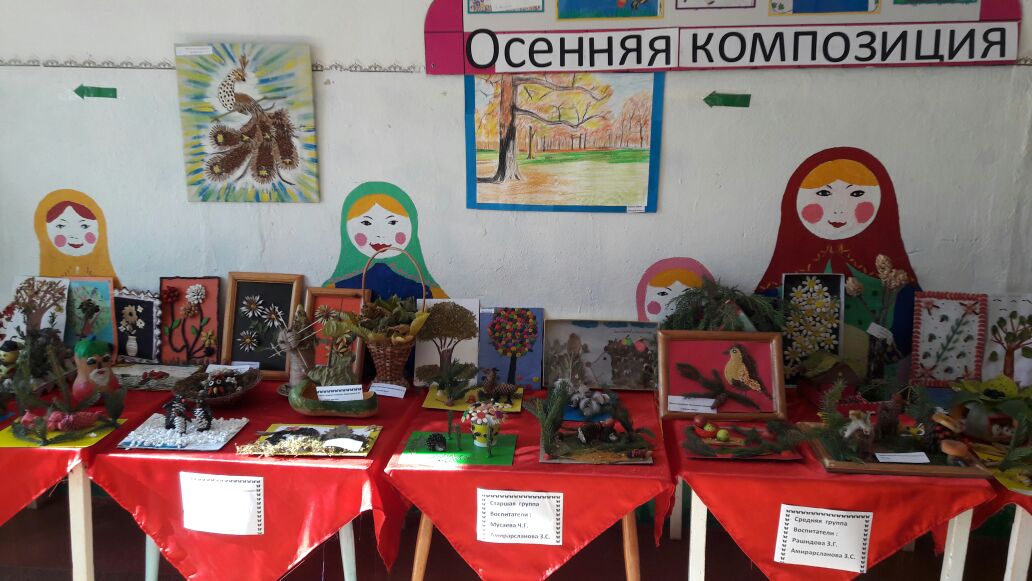 С народными традициями дети знакомятся на музыкальных праздниках:На современном этапе основной задачей детского , требующей более глубокого подхода , является задача нравственно-патриотического воспитания.( утренники: « День защитника Отечества», « Дню Победы посвящаем»,  посещение ветерана ВОВ Абдулагатова Э.И. с праздничным концертом ,  участие в параде победы на 9 мая.)Чтобы дети развивались гармонично, росли смышлеными, умели грамотно и логично излагать свои мысли, в детском саду воспитателями  накоплен  интересный и занимательный  материал ,    методическая подборка книг в метод. кабинете: Энциклопедия дошкольника, энциклопедия животных, школа для дошколят. разрезной материал методическая литература по программе Вераксы , Васильевой.В 2013/2014 г в учреждение оснащено техническими  средствами обучения: мультимедийная установка, компьютер-1, принтер-2,ноутбук-1.Научно –методическое и кадровое обеспечение учебно-воспитательного процессаСведение о педагогических кадрах Образование педагогов:   Высшее образование - 6Высшее профессиональное - 1Профессиональное -4Педагоги МКДОУ «Детский сад с. Башлыкент» постоянно повышают свой профессиональный уровень, посещают методические объединения, проводят открытые занятия, знакомятся с опытом  работы своих коллег, приобретают и изучают новинки периодической и методической литературы.Ф.И.О.Год Должность Квалифика цияСтаж педагогическийВ данном учреждении1Арсланбекова П.З.1956ЗаведующаяВысшее 37 лет37 лет2Гусейханова П.А1961Муз. руковод1категория28 лет28 лет3Меджидова З.М1976Педагог-психолог 1категория11 лет11лет4Омарова Г.З.1971Учитель-логопедВысшая категория25 лет21 летГаджибутдеева М.А.1983Воспитатель Соответствие5лет16 лет6Меджидова Г.И.1981Воспитатель 1 категория6лет14лет7Рашидова З.Г.1962Воспитатель1категория40лет40лет8Эсупова С.Э.1956ВоспитательСоответствие41год41год9Сонгурбекова З.А.1961Воспитатель 1 категория32года37лет10Амирарсланова З.С.1981Воспитатель1категория12лет12лет11Мусаева Ч.Г.1968воспитатель1категория30лет32года